Publicado en Barcelona el 13/04/2018 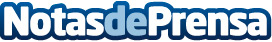 La Fundación Hospital de Niños de Barcelona publica su primer libro solidario por Sant JordiEl próximo lunes día 23 de abril del 2018, a las 12:00, coincidiendo con la Diada de Sant Jordi, la Fundación Hospital de Niños de Barcelona hará la presentación de su primer libro solidario, el cuento infantil: La fiesta de los coloresDatos de contacto:Elizabeth Carné  Modula CommunicationNota de prensa publicada en: https://www.notasdeprensa.es/la-fundacion-hospital-de-ninos-de-barcelona Categorias: Literatura Sociedad Cataluña Infantil Eventos Solidaridad y cooperación Ocio para niños http://www.notasdeprensa.es